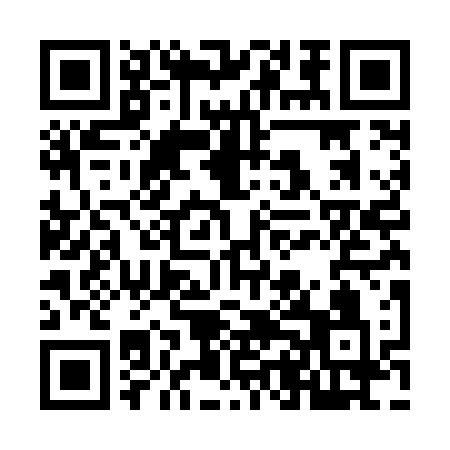 Prayer times for Pettaquamscutt Lake Shores, Rhode Island, USAMon 1 Jul 2024 - Wed 31 Jul 2024High Latitude Method: Angle Based RulePrayer Calculation Method: Islamic Society of North AmericaAsar Calculation Method: ShafiPrayer times provided by https://www.salahtimes.comDateDayFajrSunriseDhuhrAsrMaghribIsha1Mon3:355:1612:504:518:2310:052Tue3:355:1712:504:518:2310:043Wed3:365:1712:504:528:2310:044Thu3:375:1812:504:528:2310:035Fri3:385:1812:514:528:2210:036Sat3:395:1912:514:528:2210:027Sun3:405:2012:514:528:2210:028Mon3:415:2012:514:528:2110:019Tue3:425:2112:514:528:2110:0010Wed3:435:2212:514:528:219:5911Thu3:445:2212:514:528:209:5912Fri3:455:2312:524:528:209:5813Sat3:465:2412:524:528:199:5714Sun3:475:2512:524:528:189:5615Mon3:485:2612:524:528:189:5516Tue3:495:2612:524:528:179:5417Wed3:515:2712:524:528:169:5318Thu3:525:2812:524:518:169:5219Fri3:535:2912:524:518:159:5020Sat3:545:3012:524:518:149:4921Sun3:565:3112:524:518:139:4822Mon3:575:3212:524:518:139:4723Tue3:585:3312:524:508:129:4624Wed4:005:3312:524:508:119:4425Thu4:015:3412:524:508:109:4326Fri4:025:3512:524:508:099:4227Sat4:045:3612:524:498:089:4028Sun4:055:3712:524:498:079:3929Mon4:075:3812:524:498:069:3730Tue4:085:3912:524:488:059:3631Wed4:095:4012:524:488:049:34